ANEXO IIINDICADORES DE LOGRO DE CONSECUCIÓN DE LOS FACTORES CLAVE DE LAS PROPUESTAS DE MEJORA DE LA MEMORIA DE AUTOEVALUACIÓN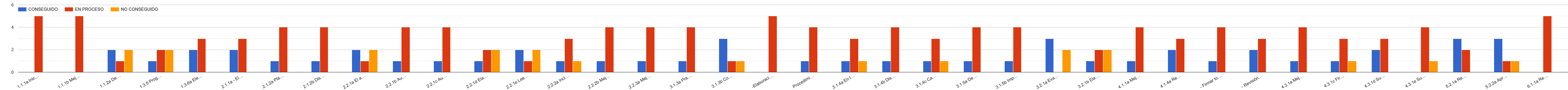 1.1.1a Iniciar al alumnado de 5 años en las competencias clave manteniendo 3 sesiones semanales de grupo individuales 1.1.1b Mejorar la autonomía del alumnado de 4 años en un 50%1.1.2a Desglose de 2º y 3º en matemáticas, inglés y ciencias sociales1.3.5 Programaciones del profesorado custodiadas en Jefatura (Deben ser quincenales).1.3.6a Elegir cada trimestre la actividad destacada2.1.1a - Elaboración del documento de Instrumentos, medios y herramientas de las APIS en Ciencias Sociales y valores cívicos.2.1.2a Planificar y diseñar Unidades Didácticas integradas que integren el currículum en torno a las competencias clave, a partir de los criterios de evaluación de cada asignatura, sus estándares de evaluación y APIS e indicadores concretos.2.1.2b Diseñar rúbricas de evaluación y evaluar mediante las mismas2.2.1a El alumnado asistirá al menos una tarde al mes a la biblioteca2.2.1b Aumentar en un 10% la participación de la familia.2.2.1c Aumentar un 10% el número de alumnos/as que lee libros de la biblioteca general del Centro.2.2.1d Elaboración y exposición de proyectos de creación artística, poética , teatro, científica etc2.2.1e Leer al menos tres libros en las tertulias literarias con la familia2.2.2a Incluir en la programación didáctica actividades relacionadas con los planes y proyectos educativos2.2.2b Mejorar la expresión escrita en un 10% del alumnado2.2.3a Mejora de las competencias digitales del alumnado en un 50%3.1.3a Practicar la evaluación criterial basada en estandares/ indicadores de logro3.1.3b Comparar los resultados con las evaluaciones anteriores.-Elaboración doc. sobre autoevaluación de la práctica docenteProcedimientos y criterios de evaluación de la práctica docente3.1.4a En los registros de evaluación se señalan los distintos instrumentos de evaluación utilizados 3.1.4b Diseñar rúbricas de evaluación y evaluar mediante las mismas 3.1.4c Cada Equipo de Ciclo definirá las técnicas e instrumentos que posibiliten recabar la información necesaria para situar al alumnado en el nivel de logro de cada API.3.1.5a Desglosar las calificaciones en calificaciones de producto, proceso y progreso3.1.5b Implicar al alumnado en la autoevaluación y coevaluación3.2.1a Evaluación inicial: sobre los informes del curso pasado, habrá sesión de evaluación inicial en el mes de septiembre3.2.1b Elaboración por parte del claustro del doc de eval inicial según las orientaciones dadas por el Equipo de Inspección.4.1.1a Mejora del rendimiento en el alumnado con dificultades de aprendizaje en un 25%4.1.4a Reuniones periódicas ( una vez al mes) del equipo de orientación para realizar el seguimiento de las medidas de atención a la diversidad- Firmar todos los compromisos educativos del alumnado que no ha promocionado- Revisión de todo el alumnado repetidor por parte del EOE.4.3.1a Mejora de la participación familiar en un 20%4.3.1c Firmar los compromisos educativos con la familia del alumnado que lo necesite.4.3.1d Superar el 90% del alumnado con los deberes hechos todos los días4.3.1e Superar el 85% de aprobados en todas las asignaturas5.2.1a Realizar una asamblea trimestral para valorar el rendimiento de las comisiones.5.2.2a Aprobar la programación de actv complementarias en CE al final de noviembre.6.1.1a Realizar el curso para el alumnado mediador.